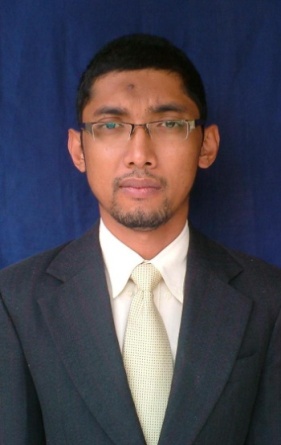 RIWAYAT HIDUPNama Lengkap		: Teuku Zaidan Muda Banta, S. SiTempat / Tanggal Lahir	: Jakarta / 12 Februari 1981Alamat				: Jln Jati No. 60 RT 06/06 Sawangan Baru DepokTinggi / Berat			: 175 cm / 65 kgTelepon 			: 08112033000PENDIDIKAN FORMAL2007		: Fakultas Matematika dan Ilmu Pengetahuan Alam Universitas Syiah KualaKEMAMPUAN Komputer 	: Internet (LAN dan WAN), Jaringan, Maintenance (Windows, Office), Server dan kemampuan Negosiasi dan PresentasiPENGALAMAN PEKERJAAN:2011-Sekarang	:  IT FreelanceUraian Tugas dan Tanggung JawabMembuat, mendesain system komputerisasi jaringan komputer / LAN di beberapa instansi SwastaPerawatan berkala sistem komputersisasi (komputer dan jaringan) di beberapa instansi swasta2009-2011	:  Marketing , PT. Prudential Life Assurance JakartaUraian Tugas dan Tanggung JawabMencari, melakukan analisa dan evaluasi terhadap kemampuan keuangan keadaan calon nasabah terhadap keputusan perlindungan finansial dan perencanaan keuangan yang akan diambilMendeskripsikan dan menjelaskan kepada calon nasabah tentang program perlindungan finansial dan perencanaan keuangan masa depan yang sesuai dengan Prinsip - prinsip syariah.Membina hubungan yang berkelanjutan antara nasabah dengan perusahaan dalam proses administrasi, klaim dan masalah yang berhubungan dengan perlindungan finansial dan perencanaan keuangan nasabah.Memberikan masukan, saran atas produk / program yang sesuai dengan kemampuan finansial dan kemauan nasabah yang sesuai dengan Prinsip-prinsip syariah.Memberikan materi pelatihan tentang perencanaan keuangan program/ produkkonvensional dan prinsip Syariah , mengenal nasabah dan manajemen resiko kepada mitrakerja.2007-2009	:  Staff Pengajar dan IT admin di Lembaga Pendidikan dan Pelatihan HEXA Computer – Banda AcehUraian Tugas dan Tangung Jawab :Bertanggung jawab terhadap aktifitas pelatihan komputerBertanggung jawab terhadap bekerjanya system, hardware dan software dengan baik.Bertanggung jawab terhadap pemeliharaan sistem dan kontrol (Antivirus, maintenance, server dan Jaringan komputer) perangkat lembaga.2009		:  IT Trainer – Care International Indonesia Banda AcehUraian tugas dan Tanggung Jawab :Bertanggung Jawab atas kelancaran dan keberlangsungan sistem Informasi (IT)Bertanggung jawab atas kelancaran dan keberlangsungan program pengembangan remaja korban gempa bumi dan tsunami dalam pelatihan program dasar aplikasi komputer.2007 – 2008	: IT Trainer Coordinator Malteser International – Banda AcehUraian Tugas dan Tanggung JawabMerencanakan dan membangun program Sistem Informasi Manajemen untuk Puskesmas  di Aceh dan Dinas Kesehatan Provinsi Aceh.Memberikan Pelatihan   dasar – dasar    komputer    dan   Sistem   Informasi   Manajemen Puskesmas (SIMPUS) Aceh kepada Puskesmas dan Dinas Kesehatan Provinsi Aceh.Memberikan Pelatihan   dasar – dasar    komputer    dan   Sistem   Informasi   Manajemen Puskesmas (SIMPUS) Aceh kepada Puskesmas dan Dinas Kesehatan Provinsi Aceh.Melakukan  evaluasi  dan  monitoring   terhadap  aplikasi  dan  implementasi  SIMPUS di  Puskesmas dan Dinas Kesehatan Provinsi.2007		: Staff Pengajar Lembaga Pendidikan BIMA Computer – Banda AcehUraian Tugas dan Tanggung Jawab :Bertanggung jawab terhadap aktifitas pelatihan computer.Bertanggung Jawab terhadap proses PELATIHAN / TRAINING2011 : 	Pelatihan Dasar Ekonomi dan Asuransi Syariah, AAJI dan DSN MUI Jakarta2010 :  Pru Fast Start TrainingProfil Perusahaan dan Prinsip mengenal NasabahHandling Objection Training& Know Your CustomerPelatihan keberatan/Penolakan calon nasabah, prinsip mengenal karakter, kriteria calon nasabah dan sales klinikPrudential Financial Advisor TrainingTraining Peningkatan Penjualan dan memberikan saran/masukan kepada calon nasabah atas produk/program perlindungan finansial dan perencanaan keuangan yang diambil di masa depanProduct Knowlegde TrainingPelatihan tentang seluruh program dan produk perlindungan finansial (Proteksi jiwa, penyakit kritis, dan perlindungan kesehatan) dan perencanaan keuangan masa depan (Investasi) berbasis Konvensional dan berbasis Syariah2009 : Pelatihan Jaringan komputer (KPLI – Aceh)AKTIFITAS SOSIAL2004 :   Ketua Bidang Humas Kelompok Pengguna Linux (KPLI) Aceh2003 : - Ketua Bidang I Badan Eksekutif Mahasiwa Fakultas MIPA Unsyiah, Banda Aceh            - Ketua Panitia Penyelenggara, Sarasehan Mahasiswa Sains Biologi Nasional, Kerjasama              Kementrian   Lingkungan   Hidup,   Pemerintah  Provinsi   Nanggroe  Aceh Darussalam                dan Universitas Syiah Kuala, Banda Aceh   - Ketua Bidang II Himpunan Mahasiswa Biologi FMIPA Unsyiah, Banda AcehDemikian data ini saya buat dengan sebenar-benarnya.Hormat saya,Teuku Zaidan Muda Banta